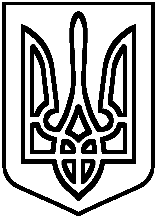 ФАСТІВСЬКА  РАЙОННА  РАДА КИЇВСЬКОЇ ОБЛАСТІОПОРНИЙ ЗАГАЛЬНООСВІТНІЙ НАВЧАЛЬНИЙ ЗАКЛАДВЕПРИЦЬКА ЗАГАЛЬНООСВІТНЯ ШКОЛА І-ІІІ СТУПЕНІВІдентифікаційний код 248928 59   08531,  Фастівський р-н, Київська обл. с. Веприк, вул. Стеценка, 3   (04565) 45-430 E-mail: veprikzosh@ukr.netHAKAЗвід «01» червня 2020 p.   					                             		№ 40Про переведення учнів 5-8-х, 10-х класів ОЗНЗ Веприцька ЗОШ І-ІІІ ступенів до наступного класуКеруючись ст. 53 Конституції України, Законами України «Про освіту», «Про загальну середню освіту», відповідно до наказу Міністерства освіти і науки України від 16.04.2018 №367, «Про затвердження Порядку зарахування, відрахування та переведення учнів до державних та комунальних закладів освіти для здобуття повної загальної середньої освіти», Положення про загальноосвітній навчальний заклад, затвердженого постановою Кабінету Міністрів України від 27.08.2010 №778, наказом Міністерства освіти і науки, молоді та спорту України від 07.02.2012 №115 «Про внесення змін до Положення про похвальний лист «За високі досягнення у навчанні» та похвальну грамоту «За особливі досягнення у вивченні окремих предметів», на підставі річного оцінювання, за рішенням педагогічної ради протокол №5 від 01.06.2020,НАКАЗУЮ:Перевести до наступних класів таких учнів 5-8-х, 10-х класів:З 5 класу до 6 класу учнів Веприцької ЗОШ І-ІІІ ст.1. Баранівського Єгора Миколайовича                  2. Бисикала Кирила Євгеновича                        3. Грицаєнко Іванну Анатоліївну                     4. Грищенко Софію Леонідівну                        5. Дмитрука Назара Миколайовича  6. Заріпову Альбіну Петрівну                   7. Коваленко Анжелу Артемівну                    8. Коваль Єлизавету Романівну9. Коляденко Валерію Дмитрівну                   10. Куліша Артема Анатолійовича    11. Кутняк Вікторію Олексіївну     12. Мішечкіну Мирославу Дмитрівну         13. Мотилевську Катерину Сергіївну     14. Осінського Володимира Миколайовича     15. Орлівського Максима Дмитровича             16. Погребняка Артьома Олександровича        17. Поштаренко Анастасію Леонідівну      18. Стефанюка Романа Вікторовича               19. Шаманську Анастасію Павлівну           20. Юнака Олександра Віталійовича1З 5 класу до 6 класу учнів філії ОЗНЗ – Скригалівської ЗОШ І-ІІ ст.1. Бородавку Софію Вячеславівну2. Гнатюка Дмитра  Олександровича3. Дяченка Артема Леонідовича4. Коток Богдану  Олександрівну5. Коток Мар’яну Олександрівну6. Новохатнього Єгора Васильовича7. Соболенка Артура Ігоровича            З 6 класу до 7 класу учнів Веприцької ЗОШ І-ІІІ ст.1. Андреєва Богдана Вадимовича             2. Бойка Максима Володимировича      3. Бородіна Івана Павловича                    4. Гірченка Ігоря Вадимовича                5. Грищенка Ігоря Володимировича      6. Жеребнюк Владиславу Вадимівну  7. Закусіла Владислава В’ячеславовича 8. Клюшнікова Романа Романовича           9. Пащенка Юрія Івановича                   10. Пігас Дарину Володимирівну           11. Пономаренко Дарину Сергіївну     12. Ромаєва Богдана Олеговича                 13. Сороку Дмитра Дмитровича             14. Стефанюка Миколу Вікторовича        15. Ференц Тетяну Василівну        16. Хаборську Ксенію Валеріївну        17. Цаплій Анастасію Станіславівну       18. Шатило Ірину Андріївну                    19. Цируля Дениса Вікторовича     З 6 класу до 7 класу учнів філії ОЗНЗ – Скригалівської ЗОШ І-ІІ ст.Бабака Володимира ОлеговичаСідак Діану  ІванівнуУгнівенко Катерину АндріївнуЧопей Вікторю Олександрівн            З 7 класу до 8 класу учнів Веприцької ЗОШ І-ІІІ ст.1. Гарбузюка Сергія Андрійовича             2. Зуєву Юлію Михайлівну                      3. Костецького Олександра Сергійовича   4. Клюшнікову Богдану Романівну            5. Набекало Олександру Дмитрівну6. Хміль Заріну Леонідівну      З 8 класу до 9 класу учнів Веприцької ЗОШ І-ІІІ ст.1. Гарбузюка Максима Андрійовича2. Грищенко Валерію Володимирівну 3. Коноваленко Вікторію Юріївну  4. Семенця Богдана Олеговича5. Трачука Костянтина Сергійовича6. Хитрого Владилава Олексійовича 7. Хоменко Вікторію Сергіївну 8. Хоменко Віталіну Сергіївну 9. Шмигленка Олександра Вікторовича З 8 класу до 9 класу учнів філії ОЗНЗ – Скригалівської ЗОШ І-ІІ ст.1. Ігнатій Маргариту  Андріївну2. Калапац Зою Олегівну3. Кобилінського Михайла  Віталійовича4. Пособчука Дениса Миколайовича5. Самохіна Тимофія Вікторовича6. Угнівенко Софію Андріївну2З 10 класу до 11 класу учнів Веприцької ЗОШ І-ІІІ ст.1. Коваленко Аміну Сергіївну       2. Кубасова Дмитра Євгенійовича       3. Лисак Владиславу Дмитрівну   4. Притулу Вікторію Олександрівну      5.  Хміля Владислава Леонідовича           6. Чередніченко Катерину Анатолівну 7. Шиманську Вікторію Андріївну       Класним керівникам 5-8-х, 10-х класів Демченко В.П., Одріній О.С., Гаць Т.С., Куцу М.П., Духовній Н.О., Кушнір В.О., Поліщук Л.О., Субботіну М.Є., зробити відповідні записи на сторінках класного журналу в розділі «Зведений облік навчальних досягнень учнів» у графі «Рішення педагогічної ради» та в особових справах учнів («Рішення педагогічної ради від 01.06.2020 №5») до 03.06.2020.Секретарю школи Дяченко Н.В., завідувачу філії Прокопенко Л.В. зробити відповідні записи в алфавітній книзі до 15.06.2020.Контроль за виконанням цього наказу покласти на заступника директора школи з навчально-виховної роботи Федорович О.С. та завідувача філії Прокопенко Л.В.Директор ОЗНЗ Веприцька ЗОШ І-ІІІ ст.                                                      В.В.Халюк3 наказом ознайoмлeнi:                                  Т.С.ГацьВ.П.ДемченкоН.В. ДяченкоМ.П.КуцВ.О.КушнірО.С.ОдрінаЛ.О.ПоліщукЛ.В.ПрокопенкоМ.Є.СубботінО.С.Федорович                               3